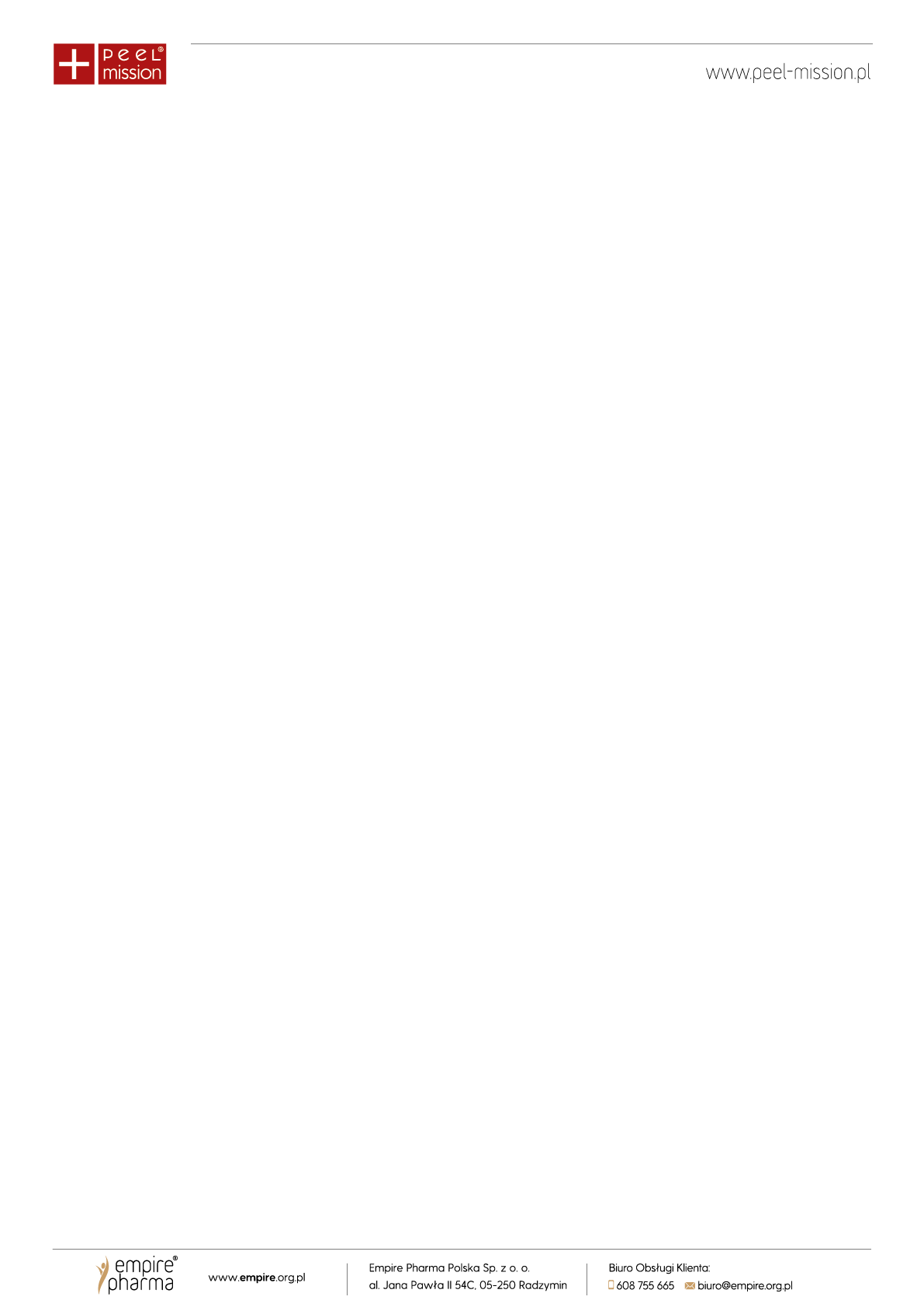 Warszawa, 7.11.2022A jak…retinol!Czego jeszcze nie wiesz o aktywnej postaci witaminy A?Anti-ageing, wyrównywanie kolorytu skóry, regeneracja i normalizacja. Retinol, jeden z najlepiej znanych i najbardziej docenianych składników kosmetyków – jest również uważany za lidera wszechstronności. Sektor beauty kocha retinol, czyli aktywną postać witaminy A za potwierdzoną skuteczność. Czego jeszcze o nim nie wiesz? Kto powinien wprowadzić go do codziennego rytuału pielęgnacyjnego? Kosmetolog radzi.Jakie funkcje pełni retinol? Łatwiej wymienić te, których… nie pełni! Jest jednym z najbardziej wszechstronnych składników poprawiających wygląd i kondycję cery. Dlatego właśnie od lat retinol jest prawdziwym królem zabiegów i produktów przeciwzmarszczkowych, rozjaśniających oraz rewitalizujących. Jest to możliwe, ponieważ ta aktywna postać witaminy A pobudza produkcję kolagenu w skórze i pozytywnie wpływa na cykl odnowy komórkowej. Co to oznacza? Mówiąc wprost – pomaga w naturalny sposób „naprawić” w skórze to, co w danym momencie wymaga naprawy – bez względu na to, czy mamy do czynienia z utratą jędrności w miarę upływu czasu, przebarwieniami, czy nadmiernym wydzielaniem sebum.  Poznaj 3 główne funkcje retinolu.Po pierwsze, anti-ageing– Retinol jest jedną z najlepiej i najdłużej znanych substancji o działaniu odmładzającym. Jego skuteczność opiera się między innymi na wpływie na fibroblasty, czyli komórki tkanki łącznej występujące w skórze. Fibroblasty odpowiadają za produkcję kolagenu i elastyny – czyli głównych białek, które decydują o jędrności, młodym wyglądzie, a także kolorycie skóry – mówi Agnieszka Kowalska, Medical Advisor marki Peel Mission®.  – Retinol stymuluje fibroblasty do intensywniejszej produkcji kolagenu i elastyny, co sprawia, że cera staje się bardziej jędrna i sprężysta, a nielubiane przez nas zmarszczki i bruzdy stają się znacznie mniej widoczne. W linii RETiEye zastosowany został nowoczesny potrójny kompleks najnowszej generacji retinolu, który wykazuje wysoką efektywność w działaniu odmładzającym – dodaje. Jak wskazują eksperci, retinol hamuje także aktywność melanoproteinaz, które odpowiadają za rozkład kolagenu w skórze. A zatem – spowalnia naturalne procesy starzenia. To jednak nie koniec listy tego, co „potrafi” ta substancja w obszarze anti-ageingu. Kolejny punkt to nawilżenie. Młodo wyglądająca cera to właśnie ta prawidłowo nawilżona i naturalnie odżywiona. Kosmetolodzy podkreślają, że retinol bardzo pozytywnie wpływa na nawilżenie skóry, ponieważ stymuluje produkcję kwasu hialuronowego, a zatem chroni nas przed przeznaskórkową utratą wody. Rezultat – nawilżona skóra wygląda zdrowiej i młodziej.Po drugie, rozjaśnianie przebarwieńDrugą – obok anti-ageingu – z cenionych właściwości retinolu, jest rozjaśnianie przebarwień. Kosmetyki z zawartością tego składnika skutecznie niwelują nierówności kolorytu skóry – zarówno te posłoneczne, jak potrądzikowe. –  Stosowanie retinolu bardzo pozytywnie wpływa na poprawę ukrwienia skóry. Dzięki temu nabiera ona naturalnego, zdrowego wyglądu, a jej koloryt w zauważalny sposób się wyrównuje – potwierdza Agnieszka Kowalska. – Właśnie dlatego zabiegi oparte na bazie retinolu, a także profesjonalna pielęgnacja domowa z tym składnikiem zyskały zaufanie użytkowniczek i są chętnie stosowane szczególnie w okresie jesiennym, gdy częściej zauważamy przebarwienia posłoneczne – dodaje. Po trzecie, normalizacjaJak wskazują eksperci, aktywna postać witaminy A sprzyja normalizacji skóry, ograniczając produkcję sebum i wspomagając delikatne złuszczanie naskórka – dlatego doskonale sprawdza się w pielęgnacji cery tłustej, mieszanej oraz trądzikowej. Pomaga niwelować zmiany zapalne – także te, które w późniejszym wieku pojawiają się u pań w wyniku zmian hormonalnych. Co istotne, retinol przeciwdziała bliznom. A zatem – dla osób ze skłonnością do stanów zapalnych i nadprodukcji sebum – jest to składnik idealny.Retinol to synonim wszechstronności w kontekście pielęgnacji skóry. Jego działanie zawiera się w hasłach: odnowa, odbudowa, redukcja zmarszczek i normalizacja. A zatem – efektywność. Jak podpowiadają eksperci, różnorodność zastosowań tej postaci witaminy A stawia ją na ścisłym podium składników aktywnych wybieranych przez kosmetologów. – Skuteczność retinolu wynika z jego pozytywnego wpływu na cykl odnowy komórkowej, a zatem – ze stymulacji naturalnych procesów, jakie zachodzą w organizmie. To właśnie dlatego możemy stosować go z powodzeniem wychodząc naprzeciw zróżnicowanym potrzebom skóry – mówi Agnieszka Kowalska.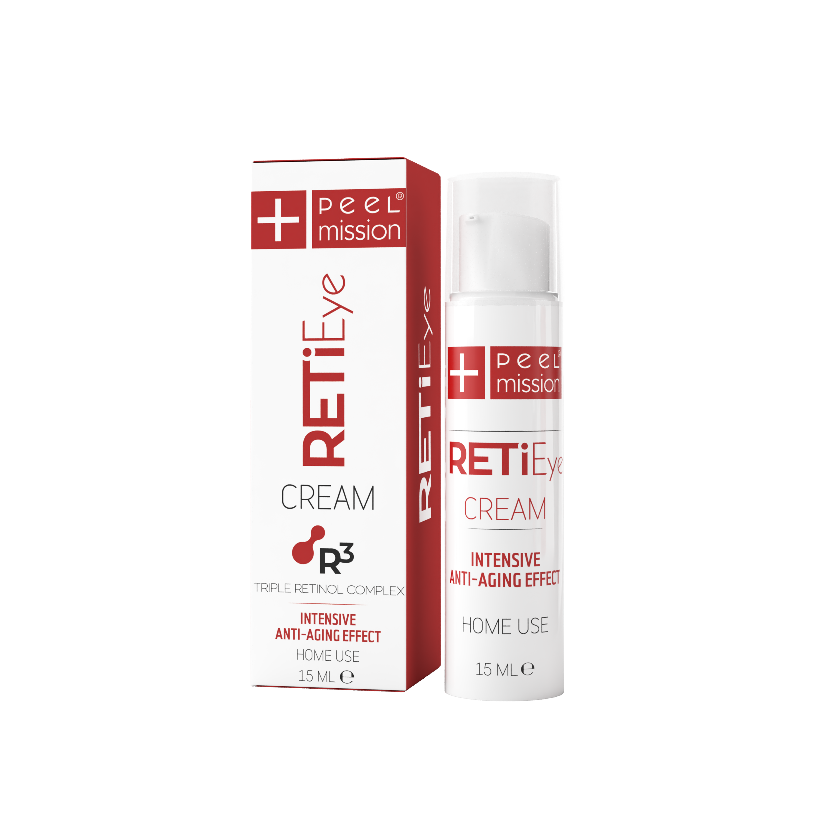 Peel Mission® RETiEye CREAMRETiEye CREAM to łagodna, ale skuteczna odpowiedź na problemy związane z odmłodzeniem i ujędrnieniem skóry wokół okolicy oczu. Najważniejszy składnik formuły to potrójny kompleks najnowszej generacji retinolu, który zapewnia spektakularne efekty, bez ryzyka podrażnienia i przesuszenia skóry. Kompilacja wyselekcjonowanych pięciu aktywnych ekstraktów (z malwy, kasztanowca, arniki, ruszczyka, oczaru wirginijskiego), wykazuje działanie drenujące i przeciwobrzękowe, aktywne niwelując opuchnięcia i cienie pod oczami. Równolegle ekstrakt z róży stulistnej, wykazuje silne właściwości antyoksydacyjne, neutralizuje działanie wolnych rodników, dodając cerze blasku oraz zapobiegając przedwczesnemu starzeniu. Pojemność: 15 mlCena: 115 złPeel Mission® RetiPeel Tonic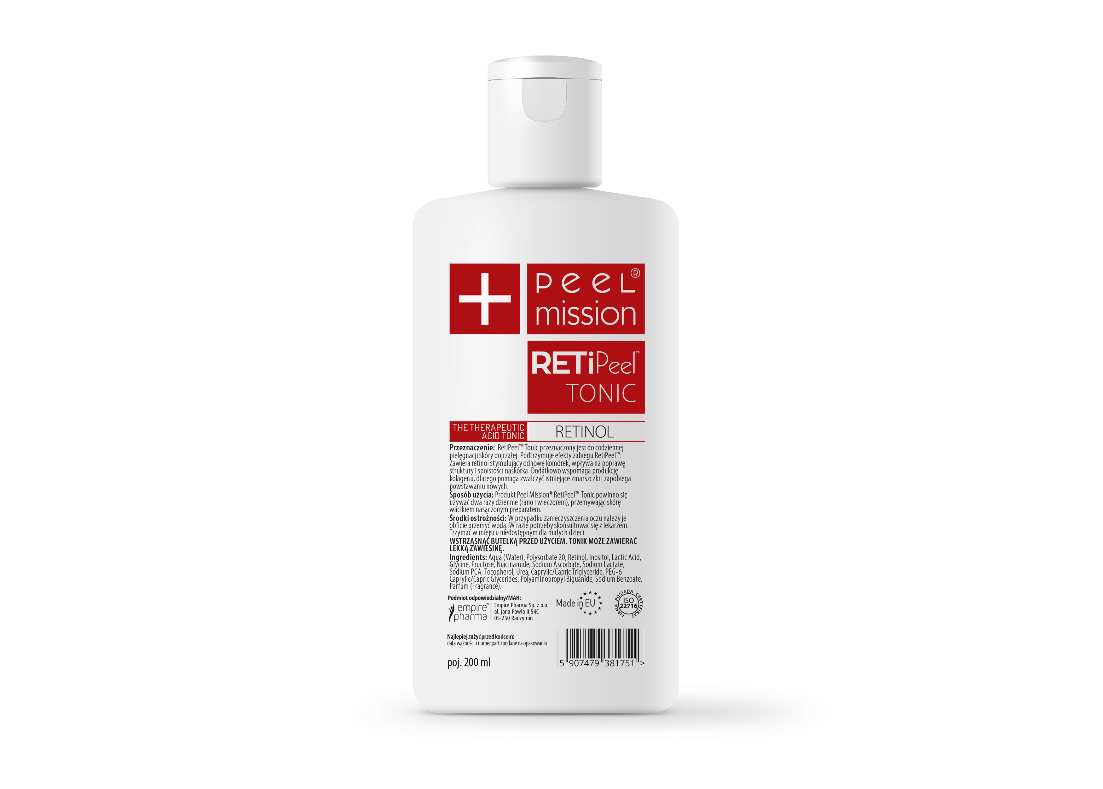 Tonik bazujący na czystym retinolu o działaniu stymulującym odnowę komórek, wpływającym na poprawę struktury i spoistości naskórka. Dodatkowo, dzięki zawartości glicyny o właściwościach aktywujących syntezę kolagenu, wspomaga redukcję istniejących zmarszczek i zapobiega powstawaniu nowych. Rekomendowany, jako pielęgnacja podtrzymująca efekty zabiegu RetiPeel™.Pojemność: 200 mlCena: 99 złKontakt dla mediów:Agnieszka NowakowskaManager PRe-mail: agnieszka.nowakowska@festcom.plmob: 660777909###Peel Mission® to marka, której obecność na rynku definiuje wiedza ekspertów oraz wykorzystanie najbardziej zaawansowanych technologii. Pasja, innowacja i dążenie do doskonałości to najważniejsze filary marki, stanowiące jej fundamenty od momentu stworzenia do dziś. Oferta produktowa marki to najwyższej jakości zabiegi skierowane dla lekarzy medycyny estetycznej oraz kosmetologów, która tworzy gama innowacyjnych peelingów chemicznych o farmaceutycznej czystości. Różnorodność stężeń i produktów dostępnych w portfolio marki, pozwala na efektywne ich wykorzystanie i zaprojektowanie programu idealnie skrojonego do potrzeb skóry każdego Klienta.Farmaceutyczna receptura bazująca na monokwasach, pozwalająca stworzyć spersonalizowany program inicjujący procesy regeneracyjno-naprawcze w skórze, wpływające na skuteczne redukowanie defektów skórnych o różnym podłożu. Twórcy marki podkreślają systemiczne działanie produktór, dzięki któremu wspomagają one walkę z problemami skórnymi, a nie tylko redukują ich objawy. Produkty Peel Mission® mają płynną konsystencję, dzięki czemu nie tylko są bardziej wydajne, ale przede wszystkim ich wpływ na skórę jest zmaksymalizowany, co w rezultacie prowadzi do osiągnięcia spektakularnych efektów.Peel Mission® to marka, która bierze pełną odpowiedzialność za spełnianie wymagań prawa polskiego, jak również sprawdzonych i powszechnie stosowanych światowych standardów (ISO, GMP). Mając na uwadze bezpieczeństwo Klientów i wysoką jakość produkcji, firma działa w oparciu o standardy Dobrej Praktyki Produkcyjnej (ang. Good Manufacturing Practice). Certyfikat GMP to gwarancja stosowania rygorystycznych wymagań jakości w odniesieniu do procesu produkcji, surowców oraz pełnej kontroli nad ich pochodzeniem.Więcej informacji: https://peel-mission.pl/ 